ФЕДЕРАЛЬНОЕ АГЕНТСТВО ЖЕЛЕЗНОДОРОЖНОГО ТРАНСПОРТА Федеральное государственное бюджетное образовательное учреждение высшего образования«Петербургский государственный университет путей сообщения Императора Александра I»(ФГБОУ ВО ПГУПС)Кафедра «Менеджмент и маркетинг»РАБОЧАЯ ПРОГРАММАдисциплины«Основы менеджмента» (Б1.Б.4)для направления38.03.02 «Менеджмент»по профилям «Маркетинг»«Логистика» «Финансовый менеджмент»Форма обучения – очная, заочная «Производственный менеджмент»«Управление человеческими ресурсами»Форма обучения – очнаяСанкт-Петербург2016Рабочая программа рассмотрена и обсуждена на заседании кафедры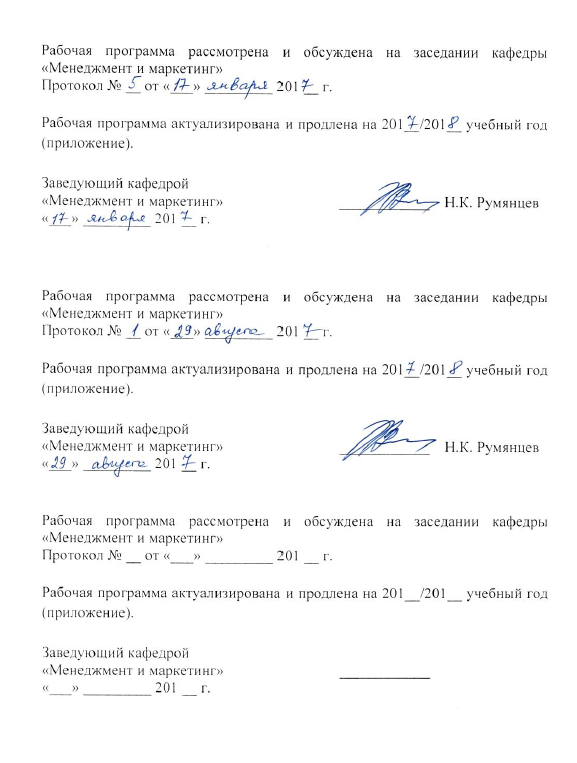 «Менеджмент и маркетинг»Протокол № __ от «__» ______ 201__ г.Рабочая программа актуализирована и продлена на 201_/201_ учебный год (приложение).Рабочая программа рассмотрена и обсуждена на заседании кафедры«Менеджмент и маркетинг»Протокол № __ от «___» _________ 201 __ г.Рабочая программа актуализирована и продлена на 201__/201__ учебный год (приложение).Рабочая программа рассмотрена и обсуждена на заседании кафедры«Менеджмент и маркетинг»Протокол № __ от «___» _________ 201 __ г.Рабочая программа актуализирована и продлена на 201__/201__ учебный год (приложение).ЛИСТ СОГЛАСОВАНИЙ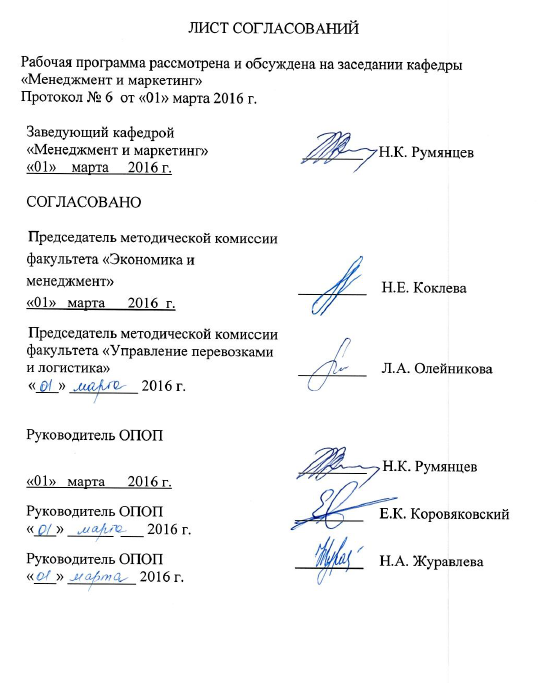 Рабочая программа рассмотрена, обсуждена на заседании кафедры «Менеджмент и маркетинг»Протокол № 6 от «01» марта  2016 г. 1. Цели и задачи дисциплиныРабочая программа составлена в соответствии с ФГОС ВО, утвержденным «12» января 2016 г., приказ № 7 по направлению 38.03.02 «Менеджмент» по дисциплине «Основы менеджмента».Целью изучения дисциплины является формирование компетенций, указанных в разделе 2 рабочей программы.Для достижения поставленной цели решаются следующие задачи:- приобретение знаний, указанных в разделе 2 рабочей программы; - приобретение умений, указанных в разделе 2 рабочей программы;- приобретение навыков, указанных в разделе 2 рабочей программы.2. Перечень планируемых результатов обучения по дисциплине, соотнесенных с планируемыми результатами освоения основной профессиональной образовательной программыПланируемыми результатами обучения по дисциплине являются: приобретение знаний, умений, навыков.В результате освоения дисциплины обучающийся должен:ЗНАТЬ:основные категории и понятия менеджмента, систем управления предприятиями;сущность и характерные черты менеджмента на современном этапе, историю его развития;методы планирования и организации работы;принципы построения организационной структуры управления;основы формирования мотивационной политики организации;методику проведения анализа внешней и внутренней среды организации;процесс принятия и реализации управленческих решений;функции менеджмента: организацию, планирование и контроль деятельности экономического субъекта;систему методов управления;модели принятия решений;стили управления, коммуникации, принципы делового общения.УМЕТЬ:использовать на практике методы планирования и организации работы на предприятии;анализировать организационные структуры управления;мотивировать персонал;применять в профессиональной деятельности приемы делового общения;применять эффективные решения, используя систему методов управления;учитывать особенности менеджмента в области профессиональной деятельности;применять понятийно - и категориальный аппарат, основные законы гуманитарных социальных наук в профессиональной деятельности.ВЛАДЕТЬ:методами организации и планирования;методикой разработки организационных структур;методами мотивации персонала;стилями управления;навыками публичной речи, аргументации, ведения дискуссии;методиками принятия решений.Приобретенные знания, умения, навыки, характеризующие формирование компетенций, осваиваемые в данной дисциплине, позволяют решать профессиональные задачи, приведенные в соответствующем перечне по видам профессиональной деятельности в п. 2.4 общей характеристики основной профессиональной образовательной программы (ОПОП). Изучение дисциплины направлено на формирование следующих общекультурных компетенций (ОК):- способность работать в коллективе, толерантно воспринимая социальные, этнические, конфессиональные и культурные различия (ОК-5);- способность к самоорганизации и самообразованию (ОК-6).Изучение дисциплины направлено на формирование следующей общепрофессиональной компетенции (ОПК):- способность осуществлять деловое общение и публичные выступления, вести переговоры, совещания, осуществлять деловую переписку и поддерживать электронные коммуникации (ОПК-4).Изучение дисциплины направлено на формирование следующей профессиональной компетенции (ПК), соответствующей видам профессиональной деятельности, на которые ориентирована программа бакалавриата: организационно-управленческая деятельность- владение навыками использования основных теорий мотивации, лидерства и власти для решения стратегических и оперативных управленческих задач, а также для организации групповой работы на основе знания процессов групповой динамики  и   принципов   формирования   команды,   умение   проводить   аудит человеческих ресурсов и осуществлять диагностику организационной культуры (ПК-1).Область профессиональной деятельности обучающихся, освоивших данную дисциплину, приведена в п. 2.1 общей характеристики ОПОП.Объекты профессиональной деятельности обучающихся, освоивших данную дисциплину, приведены в п. 2.2 общей характеристики ОПОП.3. Место дисциплины в структуре основной профессиональной образовательной программыДисциплина «Основы менеджмента» (Б1.Б.4) относится к базовой части и является обязательной дисциплиной для обучающегося.4. Объем дисциплины и виды учебной работыДля очной формы обучения: Для заочной формы обучения (профили «Маркетинг», «Логистика», «Финансовый менеджмент»): Примечание:КП – курсовой проектЭ – экзамен5. Содержание и структура дисциплины5.1 Содержание дисциплины5.2 Разделы дисциплины и виды занятийДля очной формы обучения: Для заочной формы обучения (профили «Маркетинг», «Финансовый менеджмент»): 6. Перечень учебно-методического обеспечения для самостоятельной работы обучающихся по дисциплине7. Фонд оценочных средств для проведения текущего контроля успеваемости и промежуточной аттестации обучающихся по дисциплинеФонд оценочных средств по дисциплине является неотъемлемой частью рабочей программы и представлен отдельным документом, рассмотренным на заседании кафедры и утвержденным заведующим кафедрой.8. Перечень основной и дополнительной учебной литературы, нормативно-правовой документации и других изданий, необходимых для освоения дисциплины8.1 Перечень основной учебной литературы, необходимой для освоения дисциплиныБлинов А. О., Угрюмова Н. В. Управление изменениями. —  Москва:  Дашков и К 2014 г.— 304 с. — Электронное издание. — http://ibooks.ru/reading.php?productid=342608Кузнецов И. Н., Деловое общение: Москва:  Дашков и К, 2013 г., 528 с.[Электронный ресурс] – URL: Режим доступа http://ibooks.ru/reading.php?productid=342376Латфуллин Г.Р., Громова О.Н. Организационное поведение: Учебник для вузов, Санкт-Петербург:  Питер, 2015 г., 464 с. [Электронный ресурс] – URL: Режим доступа http://ibooks.ru/reading.php?productid=344659Латфуллин, Г. А. Теория менеджмента [Текст]: учебник. / Г. А. Латфуллин, А. С. Никитин, С. С. Серебренников. - 2-е изд. - Москва; Санкт-Петербург; Нижний Новгород: Питер, 2014. - 458 с.Набиев, Р.А. Менеджмент. Практикум. [Электронный ресурс] / Р.А. Набиев, Т.Ф. Локтева, Е.Н. Вахромов. — Электрон. дан. — М. : Финансы и статистика, 2014. — 144 с. — Режим доступа: http://e.lanbook.com/book/69193 — Загл. с экрана.Орехов С. А., Селезнев В. А., Тихомирова Н. В. Корпоративный менеджмент: Москва:  Дашков и К, 2015 г., 440 с. [Электронный ресурс] – URL: Режим доступа http://ibooks.ru/reading.php?productid=342438.Петров А.Н. Стратегический менеджмент: Учебник для вузов. 3-е изд. Стандарт третьего поколения. —  Санкт-Петербург:  Питер 2015 г.— 400 с. — Электронное издание. — URL: Режим доступа http://ibooks.ru/reading.php?productid=344658.Савкина Р. В. Планирование на предприятии: Москва:  Дашков и К, 2014 г., 320 с. [Электронный ресурс] – URL: Режим доступа http://ibooks.ru/reading.php?productid=342504.Саратов С.Ю. и др. Организация, нормирование и оплата труда на железнодорожном транспорте: Москва:  УМЦ ЖДТ, 2014 г., 360 с. [Электронный ресурс] – URL: Режим доступа http://ibooks.ru/reading.php?productid=341740.Угрюмова Н.В., Блинов А.О. Теория организации и организационное поведение: Учебник. Санкт-Петербург:  Питер, 2015 г., 288 с. [Электронный ресурс] – URL: Режим доступа http://ibooks.ru/reading.php?short=1&isbn=978-5-496-01585-1.Фаррахов А. Менеджмент: Учебное пособие. 2-е изд. Стандарт третьего поколения. —  Санкт-Петербург:  Питер 2014 г.— 352 с. — Электронное издание. — http://ibooks.ru/reading.php?productid=338588.8.2 Перечень дополнительной учебной литературы, необходимой для освоения дисциплины1. Гончаров, А.И. Основы управления. – СПб.: ПГУПС. 2014. - 62с.8.3 Перечень нормативно-правовой документации, необходимой для освоения дисциплиныПри освоении данной дисциплины нормативно-правовая документация не используется. 8.4 Другие издания, необходимые для освоения дисциплиныПри освоении данной дисциплины другие издания не используются.9. Перечень ресурсов информационно-телекоммуникационной сети «Интернет», необходимых для освоения дисциплины1. Электронно-библиотечная система издательства «Лань» [Электронный ресурс]. Режим доступа: http://e.lanbook.com/.2. Бесплатная электронная библиотека онлайн "Единое окно к образовательным ресурсам" [Электронный ресурс]. Режим доступа: http://window.edu.ru.3. Электронная библиотека экономической и деловой литературы [Электронный ресурс]. Режим доступа: http://www.aup.ru/library/.4. Электронно-библиотечная система ibooks.ru [Электронный ресурс]. Режим доступа:  http://ibooks.ru/ .5. Менеджмент в России и за рубежом [Текст]: Все о теории и практике управления бизнесом, финансами, кадрами. - М.: Финпресс. - ISSN 1028-5857. - Выходит раз в два месяца.6. Архив номеров журнала «Менеджмент в России и за рубежом» [Электронный ресурс]. Режим доступа:  http://www.mevriz.ru/annotations/7.	Личный кабинет обучающегося  и электронная информационно-образовательная среда [Электронный ресурс]. Режим доступа:  http://sdo.pgups.ru (для доступа к полнотекстовым документам требуется авторизация).  10. Методические указания для обучающихся по освоению дисциплиныПорядок изучения дисциплины следующий:Освоение разделов дисциплины производится в порядке, приведенном в разделе 5 «Содержание и структура дисциплины». Обучающийся должен освоить все разделы дисциплины с помощью учебно-методического обеспечения, приведенного в разделах 6, 8 и 9 рабочей программы. Для формирования компетенций обучающийся должен представить выполненные типовые контрольные задания или иные материалы, необходимые для оценки знаний, умений, навыков, предусмотренные текущим контролем (см. фонд оценочных средств по дисциплине).По итогам текущего контроля по дисциплине, обучающийся должен пройти промежуточную аттестацию (см. фонд оценочных средств по дисциплине).11. Перечень информационных технологий, используемых при осуществлении образовательного процесса по дисциплине, включая перечень программного обеспечения и информационных справочных системПеречень информационных технологий, используемых при осуществлении образовательного процесса по дисциплине:технические средства (компьютерная техника, наборы демонстрационного оборудования);методы обучения с использованием информационных технологий (демонстрация мультимедийных материалов);личный кабинет обучающегося  и электронная информационно-образовательная среда [Электронный ресурс]. Режим доступа:  http://sdo.pgups.ru (для доступа к полнотекстовым документам требуется авторизация).  Интернет-сервисы и электронные ресурсы (поисковые системы, электронная почта, онлайн-энциклопедии и справочники, электронные учебные и учебно-методические материалы согласно п. 9 рабочей программы);программное обеспечение:		Microsoft Windows 7;Microsoft Office Professional 2013. 12. Описание материально-технической базы, необходимой для осуществления образовательного процесса по дисциплине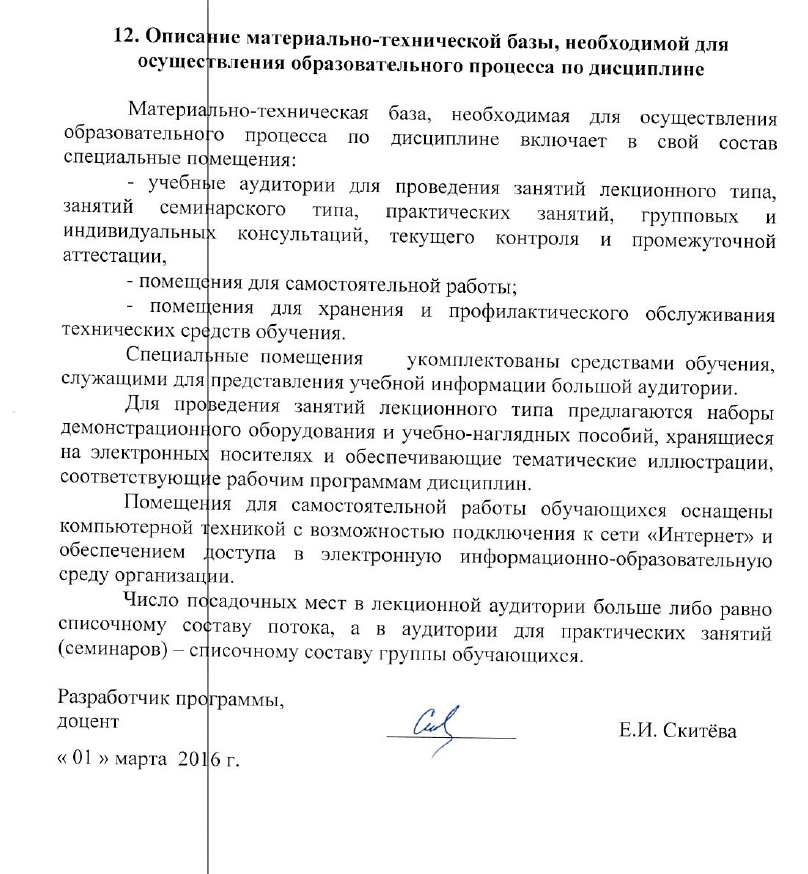 Материально-техническая база, необходимая для осуществления образовательного процесса по дисциплине включает в свой состав специальные помещения:- учебные аудитории для проведения занятий лекционного типа, занятий семинарского типа, практических занятий, групповых и индивидуальных консультаций, текущего контроля и промежуточной аттестации, - помещения для самостоятельной работы;- помещения для хранения и профилактического обслуживания технических средств обучения. Специальные помещения    укомплектованы средствами обучения, служащими для представления учебной информации большой аудитории.Для проведения занятий лекционного типа предлагаются наборы демонстрационного оборудования и учебно-наглядных пособий, хранящиеся на электронных носителях и обеспечивающие тематические иллюстрации, соответствующие рабочим программам дисциплин.Помещения для самостоятельной работы обучающихся оснащены компьютерной техникой с возможностью подключения к сети «Интернет» и обеспечением доступа в электронную информационно-образовательную среду организации.Число посадочных мест в лекционной аудитории больше либо равно списочному составу потока, а в аудитории для практических занятий (семинаров) – списочному составу группы обучающихся. Заведующий кафедрой «Менеджмент и маркетинг»____________Н.К. Румянцев«__» _______ 201__ г.Заведующий кафедрой «Менеджмент и маркетинг»___________Н.К. Румянцев«___» _________ 201 __ г.Заведующий кафедрой«Менеджмент и маркетинг»___________Н.К. Румянцев«___» _________ 201 __ г.Заведующий кафедрой «Менеджмент и маркетинг»__________Н. К. Румянцев«01» марта 2016 г.Председатель методической комиссии факультета «Экономика и менеджмент»__________Н. Е. Коклева«01» марта 2016 г.Руководитель ОПОП__________Н.К. Румянцев«01» марта 2016 г.Руководитель ОПОП«Экономика транспорта»________Н. А. Журавлева«___» _________ 2016 г.Председатель методической комиссии факультета «Управление перевозками и логистика»_________Л. А. ОлейниковаЛ. А. Олейникова«01» марта 2016 г.Руководитель ОПОП Профиль «Логистика» ________Е. К. КоровяковскийЕ. К. Коровяковский«01» марта 2016 г.Вид учебной работыВсего часовСеместрВид учебной работыВсего часов1Контактная работа (по видам учебных занятий)7272В том числе:лекции (Л)3636практические занятия (ПЗ)3636лабораторные работы (ЛР)Самостоятельная работа (СРС) (всего)3636Контроль3636Форма контроля знанийКП, ЭКП, ЭОбщая трудоемкость: час / з.е.144 / 4144 / 4Вид учебной работыВсего часовКурсВид учебной работыВсего часов1Контактная работа (по видам учебных занятий)1616В том числе:лекции (Л)66практические занятия (ПЗ)1010лабораторные работы (ЛР)--Самостоятельная работа (СРС) (всего)119119Контроль99Форма контроля знанийКП, ЭКП, ЭОбщая трудоемкость: час / з.е.144 / 4144 / 4№ п/пНаименование раздела дисциплиныСодержание раздела1Методолoгические основы менеджмента1.1 Методологические основы менеджмента. 1.2 Современный менеджер, его деятельность и личность.  1.3 Карьера менеджера. 1.4 Профессиональные требования к менеджеру. 1.5 Методы менеджмента.2Эволюция менеджмента2.1 Древние учения.2.2 Управленческие революции.2.3 Развитие менеджмента в доиндустриальный период.2.4 Основные идеи представителей научной школы менеджмента.2.5 История развития менеджмента в России.2.6 Административная школа менеджмента.2.7 Школа человеческих отношений.2.8 Школа поведенческих наук.2.9 Количественная школа менеджмента.3Методологические подходы современного менеджмента3.1 Концепция ситуационного подхода.3.2 Концепция процессного подхода.3.3 Концепция системного подхода.3.4 Маркетинговый подход Ф. Котлера.3.5 Интернационализация менеджмента.3.6 Концепция обучающейся организации П. Сенге.3.7 Идеи И. Адизеса.3.8 Японская модель менеджмента.3.9 Американская модель менеджмента.3.10 Арабская модель менеджмента.4Организация и ее среда4.1Организация как открытая система. 4.2 Внешняя среда организации. 4.3 Внутренняя среда организации.4.4 Методы анализа внешней и внутренней среды.5Планирование и стратегия развития организации5.1 Основы планирования в организации.5.2 Методы планирования.5.3 Стратегическое и тактическое планирование.5.4 Бизнес-планирование.5.5 Управление по целям.6Организация и организационные структуры менеджмента6.1 Организация в системе менеджмента.6.2 Делегирование полномочий.6.3 Организационные структуры управления.6.4 Нормы управляемости.6.5 Принципы построения организационных структур.6.6 Достоинства и недостатки организационных структур.7Мотивация сотрудников7.1 Содержательные теории мотивации.7.2 Современные системы мотивации.7.3 Основы формирования мотивационной политики.7.4 Процессуальные теории мотивации.7.5 Методы определения потребностей.7.6 Методы мотивации сотрудников.8Контроль в системе управления8.1 Понятие, виды и процесс контроля.8.2 Современные методы контроля.8.3 Процесс контроля.8.4 Бюджетирование.8.5 Система сбалансированных показателей.8.6 Всеобщее управление качеством (TQM).8.7 Шесть сигм.9Власть в организации9.1 Понятие управления и власти.9.2 Стили управления.9.3 Личностный подход.9.4 Ситуационный подход.9.5 Основа и формы власти.9.6 Формальное и неформальное лидерство.9.7 Неформальный лидер и работа с ним.10Методы управления и управленческие решения10.1 Система методов управления.10.2 Типология управленческих решений.10.3 Методы принятия решений и прогнозирования.10.4 Стили принятия решений.10.5 Оценка последствий принимаемых управленческих решений.11Управление группой11.1 Основные понятия. Классификация групп.11.2 Стадии развития групп.11.3 Условия, влияющие на эффективность работы групп.11.4 Работа в командах. Типология команд.11.5 Групповые эффекты.№ п/пНаименование раздела дисциплиныЛПЗЛРСРС1Методологические основы менеджмента22-22Эволюция менеджмента66-63Методологические подходы современного менеджмента2224Организация и ее среда22-25Планирование и стратегия развития организации44-46Организация и организационные структуры менеджмента22-27Мотивация сотрудников44-48Контроль в системе управления22-29Власть в организации44-410Методы управления и управленческие решения44-411Управление группой44-4ИтогоИтого3636-36№ п/пНаименование раздела дисциплиныЛПЗЛРСРС1Методологические основы менеджмента11-82Эволюция менеджмента-1-103Методологические подходы современного менеджмента11-104Организация и ее среда-1-105Планирование и стратегия развития организации11-106Организация и организационные структуры менеджмента11-157Мотивация сотрудников11-108Контроль в системе управления-1-109Власть в организации11-1210Методы управления и управленческие решения-1-1211Управление группой---12ИтогоИтого610-119№п/пНаименование раздела дисциплиныПеречень учебно-методического обеспечения1Методологические основы менеджмента  1.	Блинов А. О., Угрюмова Н. В. Управление изменениями. —  Москва:  Дашков и К 2014 г.— 304 с. — Электронное издание. — http://ibooks.ru/reading.php?productid=3426082.	Кузнецов И. Н., Деловое общение: Москва:  Дашков и К, 2013 г., 528 с.[Электронный ресурс] – URL: Режим доступа http://ibooks.ru/reading.php?productid=3423763.	Латфуллин Г.Р., Громова О.Н. Организационное поведение: Учебник для вузов, Санкт-Петербург:  Питер, 2015 г., 464 с. [Электронный ресурс] – URL: Режим доступа http://ibooks.ru/reading.php?productid=3446594.	Латфуллин, Г. А. Теория менеджмента [Текст]: учебник. / Г. А. Латфуллин, А. С. Никитин, С. С. Серебренников. - 2-е изд. - Москва; Санкт-Петербург; Нижний Новгород: Питер, 2014. - 458 с.5.	Набиев, Р.А. Менеджмент. Практикум. [Электронный ресурс] / Р.А. Набиев, Т.Ф. Локтева, Е.Н. Вахромов. — Электрон. дан. — М. : Финансы и статистика, 2014. — 144 с. — Режим доступа: http://e.lanbook.com/book/69193 — Загл. с экрана.6.	Орехов С. А., Селезнев В. А., Тихомирова Н. В. Корпоративный менеджмент: Москва:  Дашков и К, 2015 г., 440 с. [Электронный ресурс] – URL: Режим доступа http://ibooks.ru/reading.php?productid=342438.7.	Петров А.Н. Стратегический менеджмент: Учебник для вузов. 3-е изд. Стандарт третьего поколения. —  Санкт-Петербург:  Питер 2015 г.— 400 с. — Электронное издание. — URL: Режим доступа http://ibooks.ru/reading.php?productid=344658.8.	Савкина Р. В. Планирование на предприятии: Москва:  Дашков и К, 2014 г., 320 с. [Электронный ресурс] – URL: Режим доступа http://ibooks.ru/reading.php?productid=342504.9.	Саратов С.Ю. и др. Организация, нормирование и оплата труда на железнодорожном транспорте: Москва:  УМЦ ЖДТ, 2014 г., 360 с. [Электронный ресурс] – URL: Режим доступа http://ibooks.ru/reading.php?productid=341740.10.	Угрюмова Н.В., Блинов А.О. Теория организации и организационное поведение: Учебник. Санкт-Петербург:  Питер, 2015 г., 288 с. [Электронный ресурс] – URL: Режим доступа http://ibooks.ru/reading.php?short=1&isbn=978-5-496-01585-1.11.	Фаррахов А. Менеджмент: Учебное пособие. 2-е изд. Стандарт третьего поколения. —  Санкт-Петербург:  Питер 2014 г.— 352 с. — Электронное издание. — http://ibooks.ru/reading.php?productid=338588.Методические рекомендации по организации самостоятельной работы обучающихся в электронной информационно-образовательной среде [Электронный ресурс]. Режим доступа: http//sdo.pgups.ru (для доступа к полнотекстовым документам требуется авторизация).2Эволюция менеджмента  1.	Блинов А. О., Угрюмова Н. В. Управление изменениями. —  Москва:  Дашков и К 2014 г.— 304 с. — Электронное издание. — http://ibooks.ru/reading.php?productid=3426082.	Кузнецов И. Н., Деловое общение: Москва:  Дашков и К, 2013 г., 528 с.[Электронный ресурс] – URL: Режим доступа http://ibooks.ru/reading.php?productid=3423763.	Латфуллин Г.Р., Громова О.Н. Организационное поведение: Учебник для вузов, Санкт-Петербург:  Питер, 2015 г., 464 с. [Электронный ресурс] – URL: Режим доступа http://ibooks.ru/reading.php?productid=3446594.	Латфуллин, Г. А. Теория менеджмента [Текст]: учебник. / Г. А. Латфуллин, А. С. Никитин, С. С. Серебренников. - 2-е изд. - Москва; Санкт-Петербург; Нижний Новгород: Питер, 2014. - 458 с.5.	Набиев, Р.А. Менеджмент. Практикум. [Электронный ресурс] / Р.А. Набиев, Т.Ф. Локтева, Е.Н. Вахромов. — Электрон. дан. — М. : Финансы и статистика, 2014. — 144 с. — Режим доступа: http://e.lanbook.com/book/69193 — Загл. с экрана.6.	Орехов С. А., Селезнев В. А., Тихомирова Н. В. Корпоративный менеджмент: Москва:  Дашков и К, 2015 г., 440 с. [Электронный ресурс] – URL: Режим доступа http://ibooks.ru/reading.php?productid=342438.7.	Петров А.Н. Стратегический менеджмент: Учебник для вузов. 3-е изд. Стандарт третьего поколения. —  Санкт-Петербург:  Питер 2015 г.— 400 с. — Электронное издание. — URL: Режим доступа http://ibooks.ru/reading.php?productid=344658.8.	Савкина Р. В. Планирование на предприятии: Москва:  Дашков и К, 2014 г., 320 с. [Электронный ресурс] – URL: Режим доступа http://ibooks.ru/reading.php?productid=342504.9.	Саратов С.Ю. и др. Организация, нормирование и оплата труда на железнодорожном транспорте: Москва:  УМЦ ЖДТ, 2014 г., 360 с. [Электронный ресурс] – URL: Режим доступа http://ibooks.ru/reading.php?productid=341740.10.	Угрюмова Н.В., Блинов А.О. Теория организации и организационное поведение: Учебник. Санкт-Петербург:  Питер, 2015 г., 288 с. [Электронный ресурс] – URL: Режим доступа http://ibooks.ru/reading.php?short=1&isbn=978-5-496-01585-1.11.	Фаррахов А. Менеджмент: Учебное пособие. 2-е изд. Стандарт третьего поколения. —  Санкт-Петербург:  Питер 2014 г.— 352 с. — Электронное издание. — http://ibooks.ru/reading.php?productid=338588.Методические рекомендации по организации самостоятельной работы обучающихся в электронной информационно-образовательной среде [Электронный ресурс]. Режим доступа: http//sdo.pgups.ru (для доступа к полнотекстовым документам требуется авторизация).3Методологические подходы современного менеджмента  1.	Блинов А. О., Угрюмова Н. В. Управление изменениями. —  Москва:  Дашков и К 2014 г.— 304 с. — Электронное издание. — http://ibooks.ru/reading.php?productid=3426082.	Кузнецов И. Н., Деловое общение: Москва:  Дашков и К, 2013 г., 528 с.[Электронный ресурс] – URL: Режим доступа http://ibooks.ru/reading.php?productid=3423763.	Латфуллин Г.Р., Громова О.Н. Организационное поведение: Учебник для вузов, Санкт-Петербург:  Питер, 2015 г., 464 с. [Электронный ресурс] – URL: Режим доступа http://ibooks.ru/reading.php?productid=3446594.	Латфуллин, Г. А. Теория менеджмента [Текст]: учебник. / Г. А. Латфуллин, А. С. Никитин, С. С. Серебренников. - 2-е изд. - Москва; Санкт-Петербург; Нижний Новгород: Питер, 2014. - 458 с.5.	Набиев, Р.А. Менеджмент. Практикум. [Электронный ресурс] / Р.А. Набиев, Т.Ф. Локтева, Е.Н. Вахромов. — Электрон. дан. — М. : Финансы и статистика, 2014. — 144 с. — Режим доступа: http://e.lanbook.com/book/69193 — Загл. с экрана.6.	Орехов С. А., Селезнев В. А., Тихомирова Н. В. Корпоративный менеджмент: Москва:  Дашков и К, 2015 г., 440 с. [Электронный ресурс] – URL: Режим доступа http://ibooks.ru/reading.php?productid=342438.7.	Петров А.Н. Стратегический менеджмент: Учебник для вузов. 3-е изд. Стандарт третьего поколения. —  Санкт-Петербург:  Питер 2015 г.— 400 с. — Электронное издание. — URL: Режим доступа http://ibooks.ru/reading.php?productid=344658.8.	Савкина Р. В. Планирование на предприятии: Москва:  Дашков и К, 2014 г., 320 с. [Электронный ресурс] – URL: Режим доступа http://ibooks.ru/reading.php?productid=342504.9.	Саратов С.Ю. и др. Организация, нормирование и оплата труда на железнодорожном транспорте: Москва:  УМЦ ЖДТ, 2014 г., 360 с. [Электронный ресурс] – URL: Режим доступа http://ibooks.ru/reading.php?productid=341740.10.	Угрюмова Н.В., Блинов А.О. Теория организации и организационное поведение: Учебник. Санкт-Петербург:  Питер, 2015 г., 288 с. [Электронный ресурс] – URL: Режим доступа http://ibooks.ru/reading.php?short=1&isbn=978-5-496-01585-1.11.	Фаррахов А. Менеджмент: Учебное пособие. 2-е изд. Стандарт третьего поколения. —  Санкт-Петербург:  Питер 2014 г.— 352 с. — Электронное издание. — http://ibooks.ru/reading.php?productid=338588.Методические рекомендации по организации самостоятельной работы обучающихся в электронной информационно-образовательной среде [Электронный ресурс]. Режим доступа: http//sdo.pgups.ru (для доступа к полнотекстовым документам требуется авторизация).4Организация и ее среда  1.	Блинов А. О., Угрюмова Н. В. Управление изменениями. —  Москва:  Дашков и К 2014 г.— 304 с. — Электронное издание. — http://ibooks.ru/reading.php?productid=3426082.	Кузнецов И. Н., Деловое общение: Москва:  Дашков и К, 2013 г., 528 с.[Электронный ресурс] – URL: Режим доступа http://ibooks.ru/reading.php?productid=3423763.	Латфуллин Г.Р., Громова О.Н. Организационное поведение: Учебник для вузов, Санкт-Петербург:  Питер, 2015 г., 464 с. [Электронный ресурс] – URL: Режим доступа http://ibooks.ru/reading.php?productid=3446594.	Латфуллин, Г. А. Теория менеджмента [Текст]: учебник. / Г. А. Латфуллин, А. С. Никитин, С. С. Серебренников. - 2-е изд. - Москва; Санкт-Петербург; Нижний Новгород: Питер, 2014. - 458 с.5.	Набиев, Р.А. Менеджмент. Практикум. [Электронный ресурс] / Р.А. Набиев, Т.Ф. Локтева, Е.Н. Вахромов. — Электрон. дан. — М. : Финансы и статистика, 2014. — 144 с. — Режим доступа: http://e.lanbook.com/book/69193 — Загл. с экрана.6.	Орехов С. А., Селезнев В. А., Тихомирова Н. В. Корпоративный менеджмент: Москва:  Дашков и К, 2015 г., 440 с. [Электронный ресурс] – URL: Режим доступа http://ibooks.ru/reading.php?productid=342438.7.	Петров А.Н. Стратегический менеджмент: Учебник для вузов. 3-е изд. Стандарт третьего поколения. —  Санкт-Петербург:  Питер 2015 г.— 400 с. — Электронное издание. — URL: Режим доступа http://ibooks.ru/reading.php?productid=344658.8.	Савкина Р. В. Планирование на предприятии: Москва:  Дашков и К, 2014 г., 320 с. [Электронный ресурс] – URL: Режим доступа http://ibooks.ru/reading.php?productid=342504.9.	Саратов С.Ю. и др. Организация, нормирование и оплата труда на железнодорожном транспорте: Москва:  УМЦ ЖДТ, 2014 г., 360 с. [Электронный ресурс] – URL: Режим доступа http://ibooks.ru/reading.php?productid=341740.10.	Угрюмова Н.В., Блинов А.О. Теория организации и организационное поведение: Учебник. Санкт-Петербург:  Питер, 2015 г., 288 с. [Электронный ресурс] – URL: Режим доступа http://ibooks.ru/reading.php?short=1&isbn=978-5-496-01585-1.11.	Фаррахов А. Менеджмент: Учебное пособие. 2-е изд. Стандарт третьего поколения. —  Санкт-Петербург:  Питер 2014 г.— 352 с. — Электронное издание. — http://ibooks.ru/reading.php?productid=338588.Методические рекомендации по организации самостоятельной работы обучающихся в электронной информационно-образовательной среде [Электронный ресурс]. Режим доступа: http//sdo.pgups.ru (для доступа к полнотекстовым документам требуется авторизация).5Планирование и стратегия развития организации  1.	Блинов А. О., Угрюмова Н. В. Управление изменениями. —  Москва:  Дашков и К 2014 г.— 304 с. — Электронное издание. — http://ibooks.ru/reading.php?productid=3426082.	Кузнецов И. Н., Деловое общение: Москва:  Дашков и К, 2013 г., 528 с.[Электронный ресурс] – URL: Режим доступа http://ibooks.ru/reading.php?productid=3423763.	Латфуллин Г.Р., Громова О.Н. Организационное поведение: Учебник для вузов, Санкт-Петербург:  Питер, 2015 г., 464 с. [Электронный ресурс] – URL: Режим доступа http://ibooks.ru/reading.php?productid=3446594.	Латфуллин, Г. А. Теория менеджмента [Текст]: учебник. / Г. А. Латфуллин, А. С. Никитин, С. С. Серебренников. - 2-е изд. - Москва; Санкт-Петербург; Нижний Новгород: Питер, 2014. - 458 с.5.	Набиев, Р.А. Менеджмент. Практикум. [Электронный ресурс] / Р.А. Набиев, Т.Ф. Локтева, Е.Н. Вахромов. — Электрон. дан. — М. : Финансы и статистика, 2014. — 144 с. — Режим доступа: http://e.lanbook.com/book/69193 — Загл. с экрана.6.	Орехов С. А., Селезнев В. А., Тихомирова Н. В. Корпоративный менеджмент: Москва:  Дашков и К, 2015 г., 440 с. [Электронный ресурс] – URL: Режим доступа http://ibooks.ru/reading.php?productid=342438.7.	Петров А.Н. Стратегический менеджмент: Учебник для вузов. 3-е изд. Стандарт третьего поколения. —  Санкт-Петербург:  Питер 2015 г.— 400 с. — Электронное издание. — URL: Режим доступа http://ibooks.ru/reading.php?productid=344658.8.	Савкина Р. В. Планирование на предприятии: Москва:  Дашков и К, 2014 г., 320 с. [Электронный ресурс] – URL: Режим доступа http://ibooks.ru/reading.php?productid=342504.9.	Саратов С.Ю. и др. Организация, нормирование и оплата труда на железнодорожном транспорте: Москва:  УМЦ ЖДТ, 2014 г., 360 с. [Электронный ресурс] – URL: Режим доступа http://ibooks.ru/reading.php?productid=341740.10.	Угрюмова Н.В., Блинов А.О. Теория организации и организационное поведение: Учебник. Санкт-Петербург:  Питер, 2015 г., 288 с. [Электронный ресурс] – URL: Режим доступа http://ibooks.ru/reading.php?short=1&isbn=978-5-496-01585-1.11.	Фаррахов А. Менеджмент: Учебное пособие. 2-е изд. Стандарт третьего поколения. —  Санкт-Петербург:  Питер 2014 г.— 352 с. — Электронное издание. — http://ibooks.ru/reading.php?productid=338588.Методические рекомендации по организации самостоятельной работы обучающихся в электронной информационно-образовательной среде [Электронный ресурс]. Режим доступа: http//sdo.pgups.ru (для доступа к полнотекстовым документам требуется авторизация).6Организация и организационные структуры менеджмента  1.	Блинов А. О., Угрюмова Н. В. Управление изменениями. —  Москва:  Дашков и К 2014 г.— 304 с. — Электронное издание. — http://ibooks.ru/reading.php?productid=3426082.	Кузнецов И. Н., Деловое общение: Москва:  Дашков и К, 2013 г., 528 с.[Электронный ресурс] – URL: Режим доступа http://ibooks.ru/reading.php?productid=3423763.	Латфуллин Г.Р., Громова О.Н. Организационное поведение: Учебник для вузов, Санкт-Петербург:  Питер, 2015 г., 464 с. [Электронный ресурс] – URL: Режим доступа http://ibooks.ru/reading.php?productid=3446594.	Латфуллин, Г. А. Теория менеджмента [Текст]: учебник. / Г. А. Латфуллин, А. С. Никитин, С. С. Серебренников. - 2-е изд. - Москва; Санкт-Петербург; Нижний Новгород: Питер, 2014. - 458 с.5.	Набиев, Р.А. Менеджмент. Практикум. [Электронный ресурс] / Р.А. Набиев, Т.Ф. Локтева, Е.Н. Вахромов. — Электрон. дан. — М. : Финансы и статистика, 2014. — 144 с. — Режим доступа: http://e.lanbook.com/book/69193 — Загл. с экрана.6.	Орехов С. А., Селезнев В. А., Тихомирова Н. В. Корпоративный менеджмент: Москва:  Дашков и К, 2015 г., 440 с. [Электронный ресурс] – URL: Режим доступа http://ibooks.ru/reading.php?productid=342438.7.	Петров А.Н. Стратегический менеджмент: Учебник для вузов. 3-е изд. Стандарт третьего поколения. —  Санкт-Петербург:  Питер 2015 г.— 400 с. — Электронное издание. — URL: Режим доступа http://ibooks.ru/reading.php?productid=344658.8.	Савкина Р. В. Планирование на предприятии: Москва:  Дашков и К, 2014 г., 320 с. [Электронный ресурс] – URL: Режим доступа http://ibooks.ru/reading.php?productid=342504.9.	Саратов С.Ю. и др. Организация, нормирование и оплата труда на железнодорожном транспорте: Москва:  УМЦ ЖДТ, 2014 г., 360 с. [Электронный ресурс] – URL: Режим доступа http://ibooks.ru/reading.php?productid=341740.10.	Угрюмова Н.В., Блинов А.О. Теория организации и организационное поведение: Учебник. Санкт-Петербург:  Питер, 2015 г., 288 с. [Электронный ресурс] – URL: Режим доступа http://ibooks.ru/reading.php?short=1&isbn=978-5-496-01585-1.11.	Фаррахов А. Менеджмент: Учебное пособие. 2-е изд. Стандарт третьего поколения. —  Санкт-Петербург:  Питер 2014 г.— 352 с. — Электронное издание. — http://ibooks.ru/reading.php?productid=338588.Методические рекомендации по организации самостоятельной работы обучающихся в электронной информационно-образовательной среде [Электронный ресурс]. Режим доступа: http//sdo.pgups.ru (для доступа к полнотекстовым документам требуется авторизация).7Мотивация сотрудников  1.	Блинов А. О., Угрюмова Н. В. Управление изменениями. —  Москва:  Дашков и К 2014 г.— 304 с. — Электронное издание. — http://ibooks.ru/reading.php?productid=3426082.	Кузнецов И. Н., Деловое общение: Москва:  Дашков и К, 2013 г., 528 с.[Электронный ресурс] – URL: Режим доступа http://ibooks.ru/reading.php?productid=3423763.	Латфуллин Г.Р., Громова О.Н. Организационное поведение: Учебник для вузов, Санкт-Петербург:  Питер, 2015 г., 464 с. [Электронный ресурс] – URL: Режим доступа http://ibooks.ru/reading.php?productid=3446594.	Латфуллин, Г. А. Теория менеджмента [Текст]: учебник. / Г. А. Латфуллин, А. С. Никитин, С. С. Серебренников. - 2-е изд. - Москва; Санкт-Петербург; Нижний Новгород: Питер, 2014. - 458 с.5.	Набиев, Р.А. Менеджмент. Практикум. [Электронный ресурс] / Р.А. Набиев, Т.Ф. Локтева, Е.Н. Вахромов. — Электрон. дан. — М. : Финансы и статистика, 2014. — 144 с. — Режим доступа: http://e.lanbook.com/book/69193 — Загл. с экрана.6.	Орехов С. А., Селезнев В. А., Тихомирова Н. В. Корпоративный менеджмент: Москва:  Дашков и К, 2015 г., 440 с. [Электронный ресурс] – URL: Режим доступа http://ibooks.ru/reading.php?productid=342438.7.	Петров А.Н. Стратегический менеджмент: Учебник для вузов. 3-е изд. Стандарт третьего поколения. —  Санкт-Петербург:  Питер 2015 г.— 400 с. — Электронное издание. — URL: Режим доступа http://ibooks.ru/reading.php?productid=344658.8.	Савкина Р. В. Планирование на предприятии: Москва:  Дашков и К, 2014 г., 320 с. [Электронный ресурс] – URL: Режим доступа http://ibooks.ru/reading.php?productid=342504.9.	Саратов С.Ю. и др. Организация, нормирование и оплата труда на железнодорожном транспорте: Москва:  УМЦ ЖДТ, 2014 г., 360 с. [Электронный ресурс] – URL: Режим доступа http://ibooks.ru/reading.php?productid=341740.10.	Угрюмова Н.В., Блинов А.О. Теория организации и организационное поведение: Учебник. Санкт-Петербург:  Питер, 2015 г., 288 с. [Электронный ресурс] – URL: Режим доступа http://ibooks.ru/reading.php?short=1&isbn=978-5-496-01585-1.11.	Фаррахов А. Менеджмент: Учебное пособие. 2-е изд. Стандарт третьего поколения. —  Санкт-Петербург:  Питер 2014 г.— 352 с. — Электронное издание. — http://ibooks.ru/reading.php?productid=338588.Методические рекомендации по организации самостоятельной работы обучающихся в электронной информационно-образовательной среде [Электронный ресурс]. Режим доступа: http//sdo.pgups.ru (для доступа к полнотекстовым документам требуется авторизация).8Контроль в системе управления  1.	Блинов А. О., Угрюмова Н. В. Управление изменениями. —  Москва:  Дашков и К 2014 г.— 304 с. — Электронное издание. — http://ibooks.ru/reading.php?productid=3426082.	Кузнецов И. Н., Деловое общение: Москва:  Дашков и К, 2013 г., 528 с.[Электронный ресурс] – URL: Режим доступа http://ibooks.ru/reading.php?productid=3423763.	Латфуллин Г.Р., Громова О.Н. Организационное поведение: Учебник для вузов, Санкт-Петербург:  Питер, 2015 г., 464 с. [Электронный ресурс] – URL: Режим доступа http://ibooks.ru/reading.php?productid=3446594.	Латфуллин, Г. А. Теория менеджмента [Текст]: учебник. / Г. А. Латфуллин, А. С. Никитин, С. С. Серебренников. - 2-е изд. - Москва; Санкт-Петербург; Нижний Новгород: Питер, 2014. - 458 с.5.	Набиев, Р.А. Менеджмент. Практикум. [Электронный ресурс] / Р.А. Набиев, Т.Ф. Локтева, Е.Н. Вахромов. — Электрон. дан. — М. : Финансы и статистика, 2014. — 144 с. — Режим доступа: http://e.lanbook.com/book/69193 — Загл. с экрана.6.	Орехов С. А., Селезнев В. А., Тихомирова Н. В. Корпоративный менеджмент: Москва:  Дашков и К, 2015 г., 440 с. [Электронный ресурс] – URL: Режим доступа http://ibooks.ru/reading.php?productid=342438.7.	Петров А.Н. Стратегический менеджмент: Учебник для вузов. 3-е изд. Стандарт третьего поколения. —  Санкт-Петербург:  Питер 2015 г.— 400 с. — Электронное издание. — URL: Режим доступа http://ibooks.ru/reading.php?productid=344658.8.	Савкина Р. В. Планирование на предприятии: Москва:  Дашков и К, 2014 г., 320 с. [Электронный ресурс] – URL: Режим доступа http://ibooks.ru/reading.php?productid=342504.9.	Саратов С.Ю. и др. Организация, нормирование и оплата труда на железнодорожном транспорте: Москва:  УМЦ ЖДТ, 2014 г., 360 с. [Электронный ресурс] – URL: Режим доступа http://ibooks.ru/reading.php?productid=341740.10.	Угрюмова Н.В., Блинов А.О. Теория организации и организационное поведение: Учебник. Санкт-Петербург:  Питер, 2015 г., 288 с. [Электронный ресурс] – URL: Режим доступа http://ibooks.ru/reading.php?short=1&isbn=978-5-496-01585-1.11.	Фаррахов А. Менеджмент: Учебное пособие. 2-е изд. Стандарт третьего поколения. —  Санкт-Петербург:  Питер 2014 г.— 352 с. — Электронное издание. — http://ibooks.ru/reading.php?productid=338588.Методические рекомендации по организации самостоятельной работы обучающихся в электронной информационно-образовательной среде [Электронный ресурс]. Режим доступа: http//sdo.pgups.ru (для доступа к полнотекстовым документам требуется авторизация).9Власть в организации  1.	Блинов А. О., Угрюмова Н. В. Управление изменениями. —  Москва:  Дашков и К 2014 г.— 304 с. — Электронное издание. — http://ibooks.ru/reading.php?productid=3426082.	Кузнецов И. Н., Деловое общение: Москва:  Дашков и К, 2013 г., 528 с.[Электронный ресурс] – URL: Режим доступа http://ibooks.ru/reading.php?productid=3423763.	Латфуллин Г.Р., Громова О.Н. Организационное поведение: Учебник для вузов, Санкт-Петербург:  Питер, 2015 г., 464 с. [Электронный ресурс] – URL: Режим доступа http://ibooks.ru/reading.php?productid=3446594.	Латфуллин, Г. А. Теория менеджмента [Текст]: учебник. / Г. А. Латфуллин, А. С. Никитин, С. С. Серебренников. - 2-е изд. - Москва; Санкт-Петербург; Нижний Новгород: Питер, 2014. - 458 с.5.	Набиев, Р.А. Менеджмент. Практикум. [Электронный ресурс] / Р.А. Набиев, Т.Ф. Локтева, Е.Н. Вахромов. — Электрон. дан. — М. : Финансы и статистика, 2014. — 144 с. — Режим доступа: http://e.lanbook.com/book/69193 — Загл. с экрана.6.	Орехов С. А., Селезнев В. А., Тихомирова Н. В. Корпоративный менеджмент: Москва:  Дашков и К, 2015 г., 440 с. [Электронный ресурс] – URL: Режим доступа http://ibooks.ru/reading.php?productid=342438.7.	Петров А.Н. Стратегический менеджмент: Учебник для вузов. 3-е изд. Стандарт третьего поколения. —  Санкт-Петербург:  Питер 2015 г.— 400 с. — Электронное издание. — URL: Режим доступа http://ibooks.ru/reading.php?productid=344658.8.	Савкина Р. В. Планирование на предприятии: Москва:  Дашков и К, 2014 г., 320 с. [Электронный ресурс] – URL: Режим доступа http://ibooks.ru/reading.php?productid=342504.9.	Саратов С.Ю. и др. Организация, нормирование и оплата труда на железнодорожном транспорте: Москва:  УМЦ ЖДТ, 2014 г., 360 с. [Электронный ресурс] – URL: Режим доступа http://ibooks.ru/reading.php?productid=341740.10.	Угрюмова Н.В., Блинов А.О. Теория организации и организационное поведение: Учебник. Санкт-Петербург:  Питер, 2015 г., 288 с. [Электронный ресурс] – URL: Режим доступа http://ibooks.ru/reading.php?short=1&isbn=978-5-496-01585-1.11.	Фаррахов А. Менеджмент: Учебное пособие. 2-е изд. Стандарт третьего поколения. —  Санкт-Петербург:  Питер 2014 г.— 352 с. — Электронное издание. — http://ibooks.ru/reading.php?productid=338588.Методические рекомендации по организации самостоятельной работы обучающихся в электронной информационно-образовательной среде [Электронный ресурс]. Режим доступа: http//sdo.pgups.ru (для доступа к полнотекстовым документам требуется авторизация).10Методы управления и управленческие решения  1.	Блинов А. О., Угрюмова Н. В. Управление изменениями. —  Москва:  Дашков и К 2014 г.— 304 с. — Электронное издание. — http://ibooks.ru/reading.php?productid=3426082.	Кузнецов И. Н., Деловое общение: Москва:  Дашков и К, 2013 г., 528 с.[Электронный ресурс] – URL: Режим доступа http://ibooks.ru/reading.php?productid=3423763.	Латфуллин Г.Р., Громова О.Н. Организационное поведение: Учебник для вузов, Санкт-Петербург:  Питер, 2015 г., 464 с. [Электронный ресурс] – URL: Режим доступа http://ibooks.ru/reading.php?productid=3446594.	Латфуллин, Г. А. Теория менеджмента [Текст]: учебник. / Г. А. Латфуллин, А. С. Никитин, С. С. Серебренников. - 2-е изд. - Москва; Санкт-Петербург; Нижний Новгород: Питер, 2014. - 458 с.5.	Набиев, Р.А. Менеджмент. Практикум. [Электронный ресурс] / Р.А. Набиев, Т.Ф. Локтева, Е.Н. Вахромов. — Электрон. дан. — М. : Финансы и статистика, 2014. — 144 с. — Режим доступа: http://e.lanbook.com/book/69193 — Загл. с экрана.6.	Орехов С. А., Селезнев В. А., Тихомирова Н. В. Корпоративный менеджмент: Москва:  Дашков и К, 2015 г., 440 с. [Электронный ресурс] – URL: Режим доступа http://ibooks.ru/reading.php?productid=342438.7.	Петров А.Н. Стратегический менеджмент: Учебник для вузов. 3-е изд. Стандарт третьего поколения. —  Санкт-Петербург:  Питер 2015 г.— 400 с. — Электронное издание. — URL: Режим доступа http://ibooks.ru/reading.php?productid=344658.8.	Савкина Р. В. Планирование на предприятии: Москва:  Дашков и К, 2014 г., 320 с. [Электронный ресурс] – URL: Режим доступа http://ibooks.ru/reading.php?productid=342504.9.	Саратов С.Ю. и др. Организация, нормирование и оплата труда на железнодорожном транспорте: Москва:  УМЦ ЖДТ, 2014 г., 360 с. [Электронный ресурс] – URL: Режим доступа http://ibooks.ru/reading.php?productid=341740.10.	Угрюмова Н.В., Блинов А.О. Теория организации и организационное поведение: Учебник. Санкт-Петербург:  Питер, 2015 г., 288 с. [Электронный ресурс] – URL: Режим доступа http://ibooks.ru/reading.php?short=1&isbn=978-5-496-01585-1.11.	Фаррахов А. Менеджмент: Учебное пособие. 2-е изд. Стандарт третьего поколения. —  Санкт-Петербург:  Питер 2014 г.— 352 с. — Электронное издание. — http://ibooks.ru/reading.php?productid=338588.Методические рекомендации по организации самостоятельной работы обучающихся в электронной информационно-образовательной среде [Электронный ресурс]. Режим доступа: http//sdo.pgups.ru (для доступа к полнотекстовым документам требуется авторизация).11Управление группой  1.	Блинов А. О., Угрюмова Н. В. Управление изменениями. —  Москва:  Дашков и К 2014 г.— 304 с. — Электронное издание. — http://ibooks.ru/reading.php?productid=3426082.	Кузнецов И. Н., Деловое общение: Москва:  Дашков и К, 2013 г., 528 с.[Электронный ресурс] – URL: Режим доступа http://ibooks.ru/reading.php?productid=3423763.	Латфуллин Г.Р., Громова О.Н. Организационное поведение: Учебник для вузов, Санкт-Петербург:  Питер, 2015 г., 464 с. [Электронный ресурс] – URL: Режим доступа http://ibooks.ru/reading.php?productid=3446594.	Латфуллин, Г. А. Теория менеджмента [Текст]: учебник. / Г. А. Латфуллин, А. С. Никитин, С. С. Серебренников. - 2-е изд. - Москва; Санкт-Петербург; Нижний Новгород: Питер, 2014. - 458 с.5.	Набиев, Р.А. Менеджмент. Практикум. [Электронный ресурс] / Р.А. Набиев, Т.Ф. Локтева, Е.Н. Вахромов. — Электрон. дан. — М. : Финансы и статистика, 2014. — 144 с. — Режим доступа: http://e.lanbook.com/book/69193 — Загл. с экрана.6.	Орехов С. А., Селезнев В. А., Тихомирова Н. В. Корпоративный менеджмент: Москва:  Дашков и К, 2015 г., 440 с. [Электронный ресурс] – URL: Режим доступа http://ibooks.ru/reading.php?productid=342438.7.	Петров А.Н. Стратегический менеджмент: Учебник для вузов. 3-е изд. Стандарт третьего поколения. —  Санкт-Петербург:  Питер 2015 г.— 400 с. — Электронное издание. — URL: Режим доступа http://ibooks.ru/reading.php?productid=344658.8.	Савкина Р. В. Планирование на предприятии: Москва:  Дашков и К, 2014 г., 320 с. [Электронный ресурс] – URL: Режим доступа http://ibooks.ru/reading.php?productid=342504.9.	Саратов С.Ю. и др. Организация, нормирование и оплата труда на железнодорожном транспорте: Москва:  УМЦ ЖДТ, 2014 г., 360 с. [Электронный ресурс] – URL: Режим доступа http://ibooks.ru/reading.php?productid=341740.10.	Угрюмова Н.В., Блинов А.О. Теория организации и организационное поведение: Учебник. Санкт-Петербург:  Питер, 2015 г., 288 с. [Электронный ресурс] – URL: Режим доступа http://ibooks.ru/reading.php?short=1&isbn=978-5-496-01585-1.11.	Фаррахов А. Менеджмент: Учебное пособие. 2-е изд. Стандарт третьего поколения. —  Санкт-Петербург:  Питер 2014 г.— 352 с. — Электронное издание. — http://ibooks.ru/reading.php?productid=338588.Методические рекомендации по организации самостоятельной работы обучающихся в электронной информационно-образовательной среде [Электронный ресурс]. Режим доступа: http//sdo.pgups.ru (для доступа к полнотекстовым документам требуется авторизация).Разработчик программы, доцент____________Е.И. Скитёва« 01 » марта  2016 г.